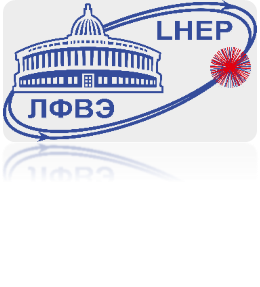 Заседание физической секции НТС ЛФВЭ02-2024Дата и время проведения: 21.03.2024, 15.00 Конференц-зал, корпус №3Ссылка для удалённого участия:https://lhep-volna.jinr.ru/PhysSectionSTC Материалы доступны в сети Интернет по адресу: https://indico.jinr.ru/event/4487/ Программа заседания:Рассмотрение отчета и предложение по продлению проекта NA61. Докладчик – Александр Владимирович Дмитриев (Отд.№3, НЭОМД, сект.№2, научный сотрудник).Рассмотрение отчета и предложение о продлении проекта NA62.Докладчик – Дмитрий Турыскалиевич Мадигожин (Отд.№3, НЭОССАРП, начальник сектора).Разное.